RINGGOLD Girls Varsity SOCCER 2016Coach: Leslie Sawyer					Coach: Lauren Meyer	DATE			OPPONENT			LOCATION		TIME02/11/16		*Gordon Central			AWAY			5:0002/16/16		*Lafayette			AWAY			5:0002/18/16		*Dade				HOME			5:0002/23/16		*Dalton				HOME			5:3002/25/16		*Lafayette			HOME			5:0003/08/16		Coahulla Creek			HOME			5:0003/10/16		Calhoun				HOME			5:0003/17/16		Gordon Central			HOME			5:0003/22/16		*Northwest			HOME			5:0003/24/16		LFO				AWAY			5:0003/29/16		Murray 				HOME			5:0003/31/16		Sonoraville			AWAY			5:0004/12/16		North Murray			AWAY			5:0004/14/16		Adairsville			AWAY			5:0004/19/16		*Dade County			AWAY			5:00*Denotes Non-Region Matches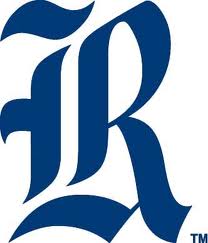 04/27/16		First Round GHSA State Playoffs05/03/16		Second Round GHSA State Playoffs (Sweet Sixteen)05/10/16		Final Four GHSA State Soccer Playoffs